Two new ways to manage your USG retiree benefitsTake Control of Your BenefitsClick. Call. Connect.We know University System of Georgia (USG) benefits are important to you. They offer protection, peace of mind and comfort — and you want to make the most of them. USG is committed to offering quality benefits, as well as making it easy for you to use them. As a result, USG has introduced a new benefits administration system for employees, retirees, spouses and their survivors.You now have two new ways to access your USG benefits (retiree dental, vision, life insurance or pre-65 healthcare coverage):OneUSG Connect – Benefits websiteconnect-benefits.usg.eduOneUSG Connect – Benefits Call Center1-844-5-USGBEN (1-844-587-4236)8 a.m.–5 p.m. Eastern time, Monday through FridayOneUSG Connect – Benefits websiteOneUSG Connect – Benefits Call Center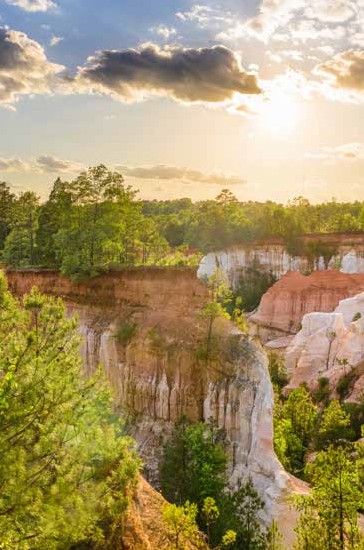 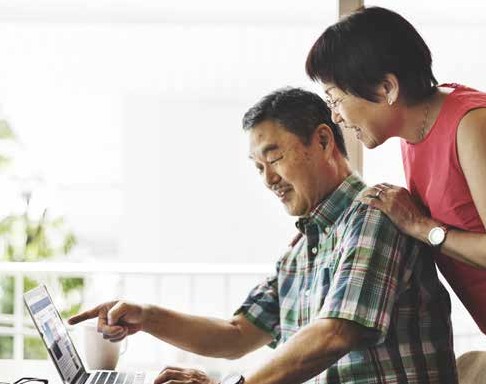 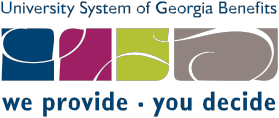 Keep this magnet on handso you know how to reach us.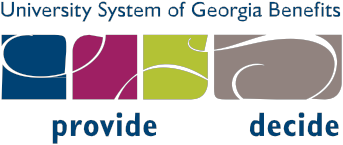 REST ASSURED, 2017 BENEFITS AND  PREMIUMS  ARE NOT  CHANGING.connect-benefits.usg.eduHAVE HEALTHCARE COVERAGE THROUGH THE AON RETIREEHEALTH EXCHANGE?The  USG benefits administration system update affects only your USG-provided benefits  (including retiree dental, vision, supplementallife insurance and pre-65 healthcare coverage). If you have coverage through  the Aon Retiree HealthOneUSG Connect – Benefits websiteYou can visit the OneUSG Connect – Benefits website at connect-benefits.usg.eduwhenever you would like to:•  Update your contact information.•  Review your benefits coverage and get information about your insurance carriers.•  Change or end coverage during  annual Open Enrollment. (To make changes at other times of the year, please contact the Call Center — see below.)On your first visit, just click the New User link. You’ll create your own personal user IDand password, and you’ll use them every time you sign in.Exchange, there are no changes to	 	your coverage, and you can continueto contact your dedicated BenefitsAdvisor at 1-866-212-5052.A WORD ABOUT SECURITY3 THINGS  YOU SHOULD DO NOWVisit the OneUSG Connect – Benefits website at connect-benefits.usg.edu and:1	2	3Maintaining the privacy and security of our employees’ and retirees’ information is very important. The OneUSG Connect – Benefits website uses the strongest  available internet encryption methods — makingit virtually impossible to be readReview your contactinformation so that USG can stay in touch with you.Double-check yourdependents and beneficiaries.Provide your bankinginformation so that your premiums can be paid by direct debit. See how on the next page.by anyone on another system. All information is stored in a secure internet location. And if there’s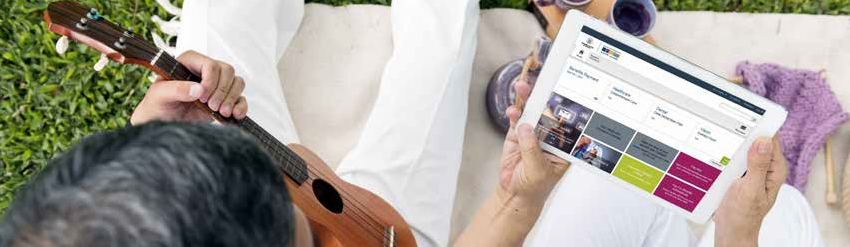 no activity  on a webpage for an extended period of time, the website automatically logs off the userto ensure the safety of his or her personal information.2OneUSG Connect – Benefits Call CenterIf you can’t find what you need online, you can contact the OneUSG Connect – Benefits Call Center toll-free at 1-844-5-USGBEN (1-844-587-4236). Expert representatives are available 8 a.m. to 5 p.m. Eastern time, Monday through Friday.The OneUSG Connect – Benefits Call Center can be reached from anywhere in the world, and translators are available. If you’re traveling outside the U.S., simply  call1-312-843-5248.YOUR ACTION  NEEDED —BILLING  FOR YOUR BENEFITS COVERAGEPaying for your coverageUSG policy requires that premiums be paid by direct debit. Please provide your banking information for direct debit no later than November 30.You will  continue to receive monthly paper bills in the mail until you provide the banking information needed for direct debit.It’s easy to set up direct debitJust follow these simple steps:1.  Go to connect-benefits.usg.edu. On the USG Faculty & Staff Portal home page, click the Manage My Benefits — USG Retirees link.2.  This will take you to the secure Log On page. On your first visit, remember to click the New User link to create your own personal user ID and  password.3.  Click the Health & Insurance tab at the top of the page, then clickLearn About and select Billings and Payments.4.  Follow the steps to set up direct debit billing.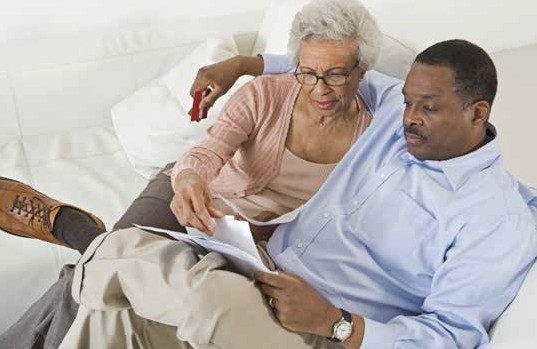 Need help? Contact the OneUSG Connect – BenefitsCall Center at 1-844-5-USGBEN(1-844-587-4236). Expert representatives are available8 a.m. to 5 p.m. Eastern time, Monday through Friday.WHY CAN’T MY DIRECT DEBIT INFORMATION BE TRANSFERRED AUTOMATICALLY TO THENEW SYSTEM?Even if you previously enrolled for direct debit payments for your USG benefits coverage, bankingregulations require that you provide your banking information againin order to continue automatic payments by direct debit.3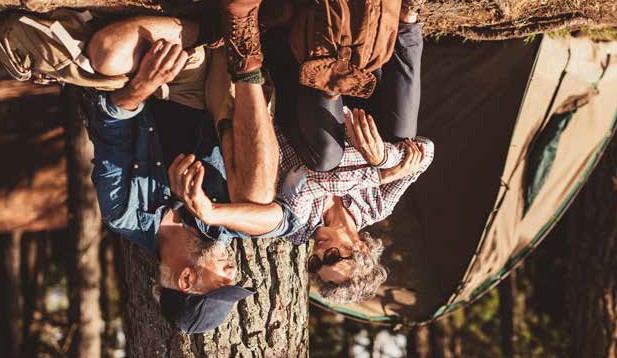 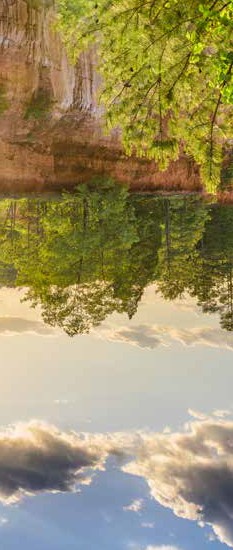 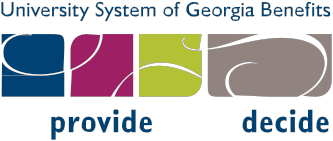 University System of GeorgiaPO Box 1495Lincolnshire, IL 60069-1495Take Control of Your BenefitsClick. Call. Connect.OneUSG Connect – Benefits websiteconnect-benefits.usg.eduOneUSG Connect – Benefits Call Center1-844-5-USGBEN (1-844-587-4236)8 a.m.–5 p.m. Eastern time, Monday through FridayYOUR ACTION NEEDED —see inside for important billing updates.WHAT’S CHANGING?Because of the transition to the new benefits administration system, the way you pay for USGbenefits (USG retiree dental, vision, life insurance or pre-65 healthcare coverage) is changing.WHAT’S NOT CHANGING?Your 2017  benefits and premiums are not changing.